„Élen a tanulásban, élen a sportban” 2015. évi pályázat  statisztikai adataiAz „Élen a tanulásban, élen a sportban” 2015. évi benyújtott pályázatok száma összesen:	                                                                                                             150dbKategóriánként: általános iskola felső tagozat: 	86 dbközépiskola: 			55 dbegyetem, főiskola:		6 dbsajátos nevelési igényű		3 dbMindösszesen: 150 dbA 150 db benyújtott pályázatból tartalmi és formai hibás: Kategóriánként: általános iskola felső tagozat: 	27 dbközépiskola: 			  3 dbegyetem, főiskola:		  0 dbsajátos nevelési igényű		  0 dbMindösszesen:  30 dbTipikus hibák:nincs bizonyítvány- melléklethelytelen a pecsét (pl. nem szövetségi)nem a kiírásban szereplő verseny időpont (pl. az idei)nem a kiírásban szereplő versenyfajta (pl. egyszerű” Kupa”)nincs meg a kiírásban szereplő tanulmányi átlagnincs hitelesítetve a bizonyítványnem szerepel tanulmányi eredménynincs a verseny hivatalosan igazolva (semmilyen pecsét, bélyegző)helytelen adatlap- kitöltésJavasolt díjazottak kategóriánkénti megoszlásaáltalános iskola felső tagozat: 	19 dbközépiskola: 			15 dbegyetem, főiskola:		  5 dbsajátos nevelési igényű		  3 dbMindösszesen:  42 db Javasolt díjazottak sportági megoszlása 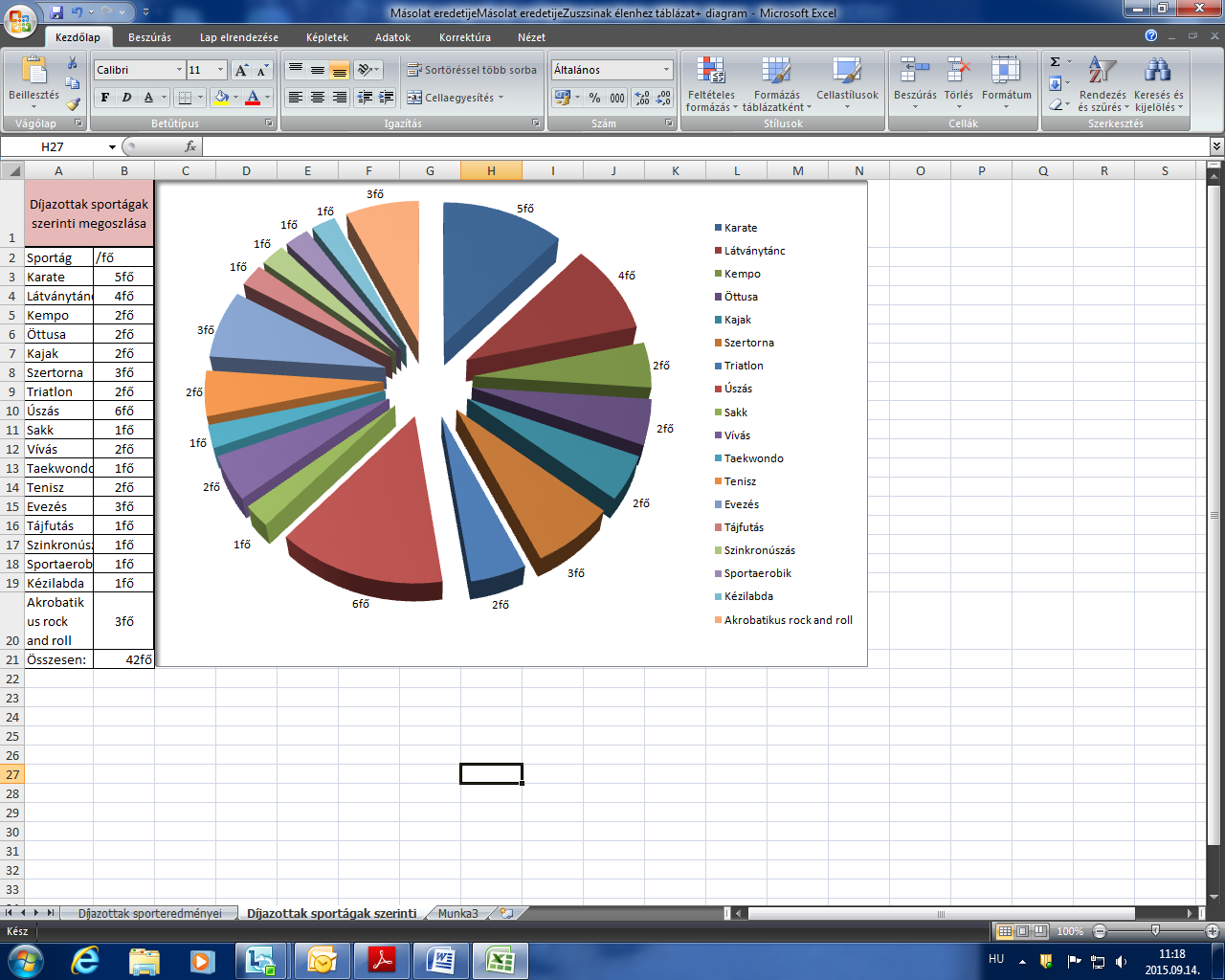 Javasolt díjazottak nemzetközi- és hazai eredményei 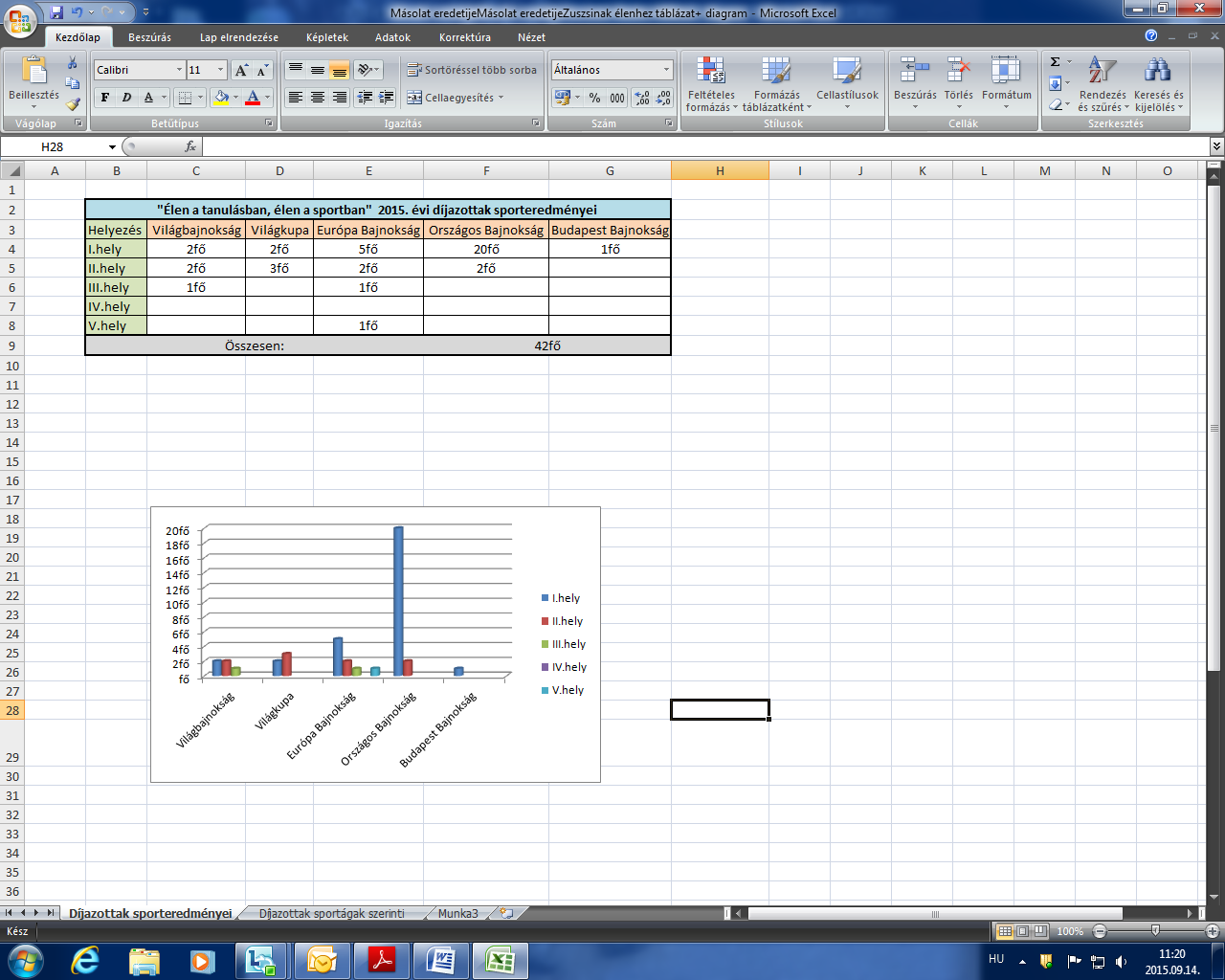 Összes benyújtott pályázat sportesemények szerinti megoszlása 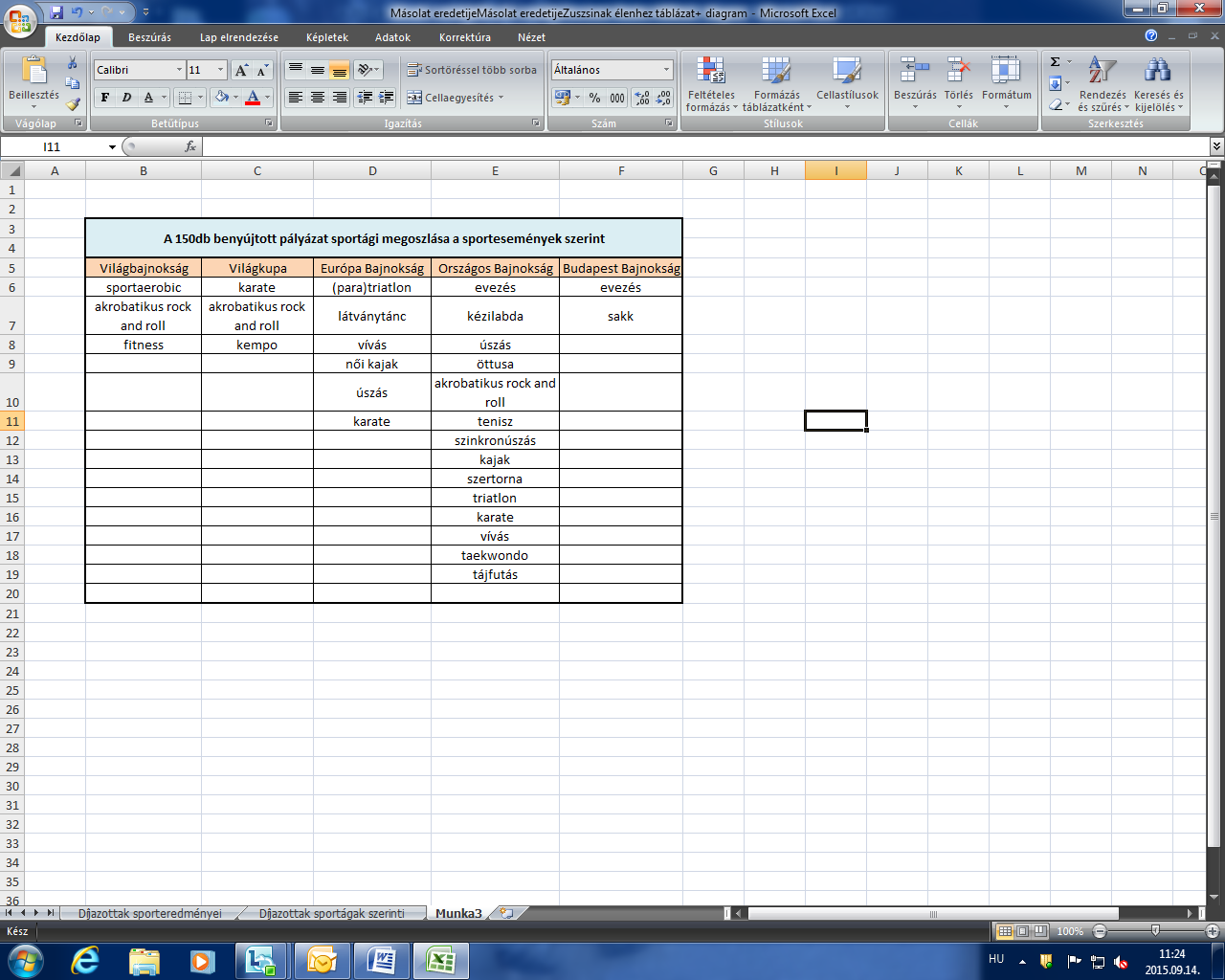 Összes benyújtott pályázat       sportágankénti  megoszlása Összes benyújtott pályázat sportágankénti megoszlásaÖsszes benyújtott pályázat sportágankénti megoszlásaÖsszes benyújtott pályázat sportágankénti megoszlásaAkrobatikus rock and roll6Akrobatikus torna1Alpesi sí3Amerikai futball1Atlétika3Evezés7Fit- kid1Floorball1Gyeplabda2Gyorskorcsolya1Hapkido1Jégkorong1Judo4Kajak- kenu10Karate11Kempo1Kéttusa1Kézilabda7Kick - boksz1Kosárlabda9Labdarúgás3Labdarúgás-fiú3Látványtánc9Műkorcsolya2Műugrás1Öttusa6Ritmikus gimnasztika1Sakk1Sportaerobic8Sportlövészet1Szertorna3Szinkoronkorcsolya2Szinkronúszás2Szinkronúszás3Taekwondo2Tájfutás1Tenisz5Teremröplabda2Tollaslabda1Triatlon3Úszás10Vitorlás1Vívás5Vízilabda3Összesen: 150